ТЫ участник дорожного движения!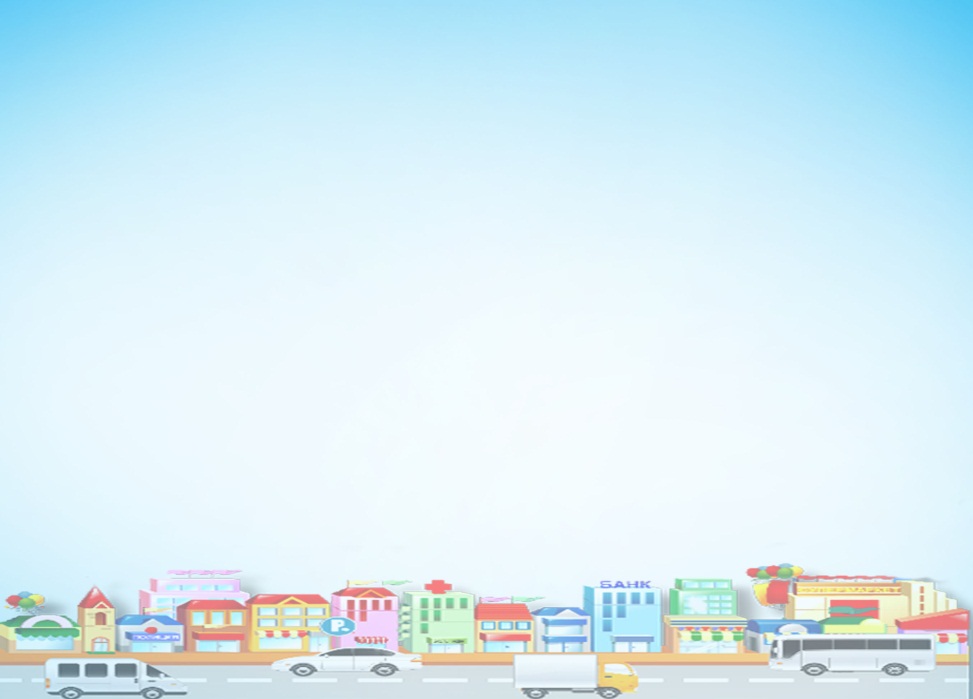 Ходить по улице тебе разрешается только по тротуарам, придерживаясь правой стороны, чтобы не мешать движению встречных пешеходов. Если тротуара нет, иди на встречу движения по левой обочине или краю дороги. Тогда не только водитель видит тебя издали, но и ты видишь приближающуюся машину.Переходи проезжую часть в установленных для этого местах, обозначенных разметкой или дорожным знаком «Пешеходный переход». Переходи улицу в местах, где дорога не имеет разделительную полосу, и ограждение хорошо просматривается в обоих направлениях и конечно, убедившись, что переход безопасен.Красный свет для пешеходов – стой, зелёный – иди. Никогда не переходи улицу на красный свет, даже если машин поблизости нет. В местах, где движение регулируется светофором, строго следуй его сигналам.Не выходи на дорогу из-за стоящего транспорта и в местах с ограниченной видимостью.Управлять мопедом  при движении по дорогам разрешается лицам не моложе 16 лет, а велосипедом – не моложе 14 лет. Велосипеды, мопеды должны двигаться только по крайней полосе в один ряд как можно правее. Допускается движение по обочине, если это не создаёт помех пешеходам.При пересечении перекрёстков, широких улиц и пешеходных переходов, велосипедист должен сойти с велосипеда и вести его за руль, соблюдая правила движения для пешеходов.Если тебе ещё нет 12 лет, ты не имеешь права ездить в легковых автомобилях на переднем пассажирском сиденье.Не отвлекай водителя во время движения.Транспорт на остановке нельзя обходить ни спереди, ни сзади. Дождись пока он уедет.Запрещается:Ездить, на велосипеде не держась за руль хотя бы одной рукой .Перевозить на мопеде пассажиров, кроме ребёнка в возрасте до 7 лет на дополнительном сиденье, оборудованном надёжными подножками.Отделение ГИБДД ОМВД России по Зональному району предупреждает о необходимости соблюдения правил дорожного движения! Внимательность и соблюдение ПДД – залог безопасности! 